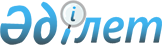 Жұмыс тобын құру туралыҚазақстан Республикасы Мемлекеттiк хатшысының 1996 жылғы 29 шiлдедегi N 7 Өкiмi



      "Қазақстан Республикасындағы соттар  және  судьялардың  мәртебесi туралы" Қазақстан  Республикасы  Президентiнiң Конституциялық заң күшi бар Жарлығына өзгертулер мен  толықтырулар  енгiзу  туралы"  Қазақстан Республикасы Конституциялық  заңының жобасын дайындау мақсатында мынадай құрамда жұмыс тобы құрылсын:




 


Жұмыс тобының басшысы:



Мұхаметжанов Б.Ә.         - Қазақстан Республикасы Президентi



                            Әкiмшiлiгi Заң және құқықтық



                            сараптама мәселелерi жөнiндегi



                            бөлiмiнiң меңгерушiсi




 


Жұмыс тобының мүшелерi:



Нәрiкбаев М.С.            - Қазақстан Республикасы Жоғарғы



                            сотының Төрағасы



Жалыбин С.М.              - Қазақстан Республикасы Парламентi



                            Сенатының депутаты (келiсiмi бойынша)



Колпаков К.А.             - Қазақстан Республикасының



                            Әдiлет министрi



Константинов А.В.         - Қазақстан Республикасы Бас



                            Прокурорының мiндетiн атқарушы



Қуанышбаева Р.С.          - Қазақстан Республикасы Парламентi



                            Мәжiлiсiнiң Заң және сот-құқықтық



                            реформа жөнiндегi комитетiнiң



                            төрағасы



Рогов И.И.                - Қазақстан Республикасы



                            Президентiнiң көмекшiсi



Темiрболатов С.Ғ.         - Қазақстан Республикасы Конституциялық



                            Кеңесiнiң мүшесi (келiсiмi бойынша)



 



      

Қазақстан Республикасының




      Мемлекеттiк хатшысы


					© 2012. Қазақстан Республикасы Әділет министрлігінің «Қазақстан Республикасының Заңнама және құқықтық ақпарат институты» ШЖҚ РМК
				